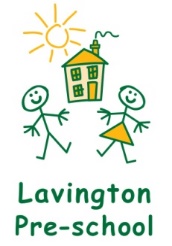 Staff Dress Code PolicyAll staff to wear pre-school green polo shirt with logo and name, black or dark coloured trousers or black knee length skirt, pre-school black jumper with logo and name.Shoes should be flat and substantial enough to cover your toes.Hair should be tied up if longer than shoulder length.During terms 5 and 6 alternative pre-school t-shirt with logo and name can be worn with a knee length skirt.No excessive wearing of make-up or jewellery.The Manager and Chairperson are responsible for monitoring and evaluating the policy.Reviewing the Staff Dress Code Policy:  The Chairperson is responsible for overseeing the annual review.The Lavington Pre-school Staff Dress Code Policy will be reviewed on:Date:  ……………………………………………….…	Signed:  ……………………………………………………………Name:  ………………………………………………..	Post:  ………………………………………………………………..The Lavington Pre-school Staff Dress Code Policy will be reviewed on:Date:  ……………………………………………….…	Signed:  ……………………………………………………………Name:  ………………………………………………..	Post:  ………………………………………………………………..The Lavington Pre-school Staff Dress Code Policy will be reviewed on:Date:  ……………………………………………….…	Signed:  ……………………………………………………………Name:  ………………………………………………..	Post:  ………………………………………………………………..The Lavington Pre-school Staff Dress Code Policy will be reviewed on:Date:  ……………………………………………….…	Signed:  ……………………………………………………………Name:  ………………………………………………..	Post:  ………………………………………………………………..